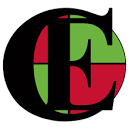 Erne Integrated College5 Derrygore Road, Drumcoo, Ennniskillen BT74 4FWApplication for the Post of PrincipalOffice Use OnlyOffice Use OnlyJob Ref No:Job Group:Candidate Reference Number:PERSONAL DETAILSPERSONAL DETAILSPERSONAL DETAILSFIRST NAME:FIRST NAME:SURNAME:SURNAME:PREVIOUS NAME(S):PREVIOUS NAME(S):ADDRESS:ADDRESS:POSTCODE:POSTCODE:DAYTIME TELEPHONE NO:HOME TELEPHONE NO:E-MAIL ADDRESS:NATIONAL INSURANCE NO:TR NUMBER:EDUCATION AND PROFESSIONAL QUALIFICATIONSEDUCATION AND PROFESSIONAL QUALIFICATIONSEDUCATION AND PROFESSIONAL QUALIFICATIONSEDUCATION AND PROFESSIONAL QUALIFICATIONSEDUCATION AND PROFESSIONAL QUALIFICATIONSEDUCATION AND PROFESSIONAL QUALIFICATIONSEDUCATION AND PROFESSIONAL QUALIFICATIONSSECOND LEVEL EDUCATIONSECOND LEVEL EDUCATIONSECOND LEVEL EDUCATIONSECOND LEVEL EDUCATIONSECOND LEVEL EDUCATIONSECOND LEVEL EDUCATIONSECOND LEVEL EDUCATIONYearSchool School SubjectSubjectType (e.g. GCSE)GradeHIGHER EDUCATIONHIGHER EDUCATIONHIGHER EDUCATIONHIGHER EDUCATIONHIGHER EDUCATIONHIGHER EDUCATIONHIGHER EDUCATIONYearYearCollege / University AttendedCollege / University AttendedSubject Taken, Qualification Gained 
and Degree ClassificationSubject Taken, Qualification Gained 
and Degree ClassificationSubject Taken, Qualification Gained 
and Degree ClassificationADDITIONAL RELEVANT COURSES, PROFESSIONAL DEVELOPMENTADDITIONAL RELEVANT COURSES, PROFESSIONAL DEVELOPMENTADDITIONAL RELEVANT COURSES, PROFESSIONAL DEVELOPMENTADDITIONAL RELEVANT COURSES, PROFESSIONAL DEVELOPMENTCourse NameDateInstitutionInstitutionMEMBERSHIP OF PROFESSIONAL BODIES OR ASSOCIATIONSMEMBERSHIP OF PROFESSIONAL BODIES OR ASSOCIATIONSMEMBERSHIP OF PROFESSIONAL BODIES OR ASSOCIATIONSMEMBERSHIP OF PROFESSIONAL BODIES OR ASSOCIATIONSBody/AssociationLevelLevelDateEMPLOYMENT HISTORYPlease commence with present or last employer and account for any gaps in your employmentContinue on additional sheets if necessaryEMPLOYMENT HISTORYPlease commence with present or last employer and account for any gaps in your employmentContinue on additional sheets if necessaryEMPLOYMENT HISTORYPlease commence with present or last employer and account for any gaps in your employmentContinue on additional sheets if necessaryEMPLOYMENT HISTORYPlease commence with present or last employer and account for any gaps in your employmentContinue on additional sheets if necessaryEMPLOYMENT HISTORYPlease commence with present or last employer and account for any gaps in your employmentContinue on additional sheets if necessaryEMPLOYMENT HISTORYPlease commence with present or last employer and account for any gaps in your employmentContinue on additional sheets if necessaryJob TitleEmployerCurrent SalaryStart DateEnd DateReason for LeavingPlease outline your key duties and responsibilities in the box belowPlease outline your key duties and responsibilities in the box belowPlease outline your key duties and responsibilities in the box belowPlease outline your key duties and responsibilities in the box belowPlease outline your key duties and responsibilities in the box belowPlease outline your key duties and responsibilities in the box belowJob TitleEmployerStart DateEnd DateReason for LeavingPlease outline your key duties and responsibilities in the box belowPlease outline your key duties and responsibilities in the box belowPlease outline your key duties and responsibilities in the box belowPlease outline your key duties and responsibilities in the box belowPlease outline your key duties and responsibilities in the box belowPlease outline your key duties and responsibilities in the box belowJob TitleEmployerStart DateEnd DateReason for LeavingPlease outline your key duties and responsibilities in the box belowPlease outline your key duties and responsibilities in the box belowPlease outline your key duties and responsibilities in the box belowPlease outline your key duties and responsibilities in the box belowPlease outline your key duties and responsibilities in the box belowPlease outline your key duties and responsibilities in the box belowJob TitleEmployerStart DateEnd DateReason for LeavingGaps in employment, including dates and reasons Gaps in employment, including dates and reasons Gaps in employment, including dates and reasons Gaps in employment, including dates and reasons Gaps in employment, including dates and reasons Gaps in employment, including dates and reasons NoticeNoticeNoticeNoticeNoticeNoticeHow much notice are you required to give your present employerHow much notice are you required to give your present employerHow much notice are you required to give your present employerHow much notice are you required to give your present employerIf appointed, when could you commence work?If appointed, when could you commence work?If appointed, when could you commence work?If appointed, when could you commence work?ESSENTIAL CRITERIAPlease provide evidence and demonstrate with examples how you meet each of the essential criteria for this role set out in detail in the Shortlisting Criteria in the Candidate Information Pack. ESSENTIAL CRITERIAPlease provide evidence and demonstrate with examples how you meet each of the essential criteria for this role set out in detail in the Shortlisting Criteria in the Candidate Information Pack. ESSENTIAL CRITERIAPlease provide evidence and demonstrate with examples how you meet each of the essential criteria for this role set out in detail in the Shortlisting Criteria in the Candidate Information Pack. ESSENTIAL CRITERIAPlease provide evidence and demonstrate with examples how you meet each of the essential criteria for this role set out in detail in the Shortlisting Criteria in the Candidate Information Pack. ESSENTIAL CRITERIAPlease provide evidence and demonstrate with examples how you meet each of the essential criteria for this role set out in detail in the Shortlisting Criteria in the Candidate Information Pack. ESSENTIAL CRITERIAPlease provide evidence and demonstrate with examples how you meet each of the essential criteria for this role set out in detail in the Shortlisting Criteria in the Candidate Information Pack. A commitment to integrated, all-ability, inclusive and child centred education, and to equality of opportunity, working in partnership with governors, parents, students and the local community.  A commitment to integrated, all-ability, inclusive and child centred education, and to equality of opportunity, working in partnership with governors, parents, students and the local community.  A commitment to integrated, all-ability, inclusive and child centred education, and to equality of opportunity, working in partnership with governors, parents, students and the local community.  A commitment to integrated, all-ability, inclusive and child centred education, and to equality of opportunity, working in partnership with governors, parents, students and the local community.  A commitment to integrated, all-ability, inclusive and child centred education, and to equality of opportunity, working in partnership with governors, parents, students and the local community.  A commitment to integrated, all-ability, inclusive and child centred education, and to equality of opportunity, working in partnership with governors, parents, students and the local community.  An honours or higher degree; QTS; a minimum of 8 years post primary school teaching experience; at least 2 years within the last 5 years experience at senior management level with responsibility for strategic development. An honours or higher degree; QTS; a minimum of 8 years post primary school teaching experience; at least 2 years within the last 5 years experience at senior management level with responsibility for strategic development. An honours or higher degree; QTS; a minimum of 8 years post primary school teaching experience; at least 2 years within the last 5 years experience at senior management level with responsibility for strategic development. An honours or higher degree; QTS; a minimum of 8 years post primary school teaching experience; at least 2 years within the last 5 years experience at senior management level with responsibility for strategic development. An honours or higher degree; QTS; a minimum of 8 years post primary school teaching experience; at least 2 years within the last 5 years experience at senior management level with responsibility for strategic development. An honours or higher degree; QTS; a minimum of 8 years post primary school teaching experience; at least 2 years within the last 5 years experience at senior management level with responsibility for strategic development. At least 5 years experience within the last 8 years of the NI/UK curriculum at post-primary level.At least 5 years experience within the last 8 years of the NI/UK curriculum at post-primary level.At least 5 years experience within the last 8 years of the NI/UK curriculum at post-primary level.At least 5 years experience within the last 8 years of the NI/UK curriculum at post-primary level.At least 5 years experience within the last 8 years of the NI/UK curriculum at post-primary level.At least 5 years experience within the last 8 years of the NI/UK curriculum at post-primary level.Successful leadership and management experience.Successful leadership and management experience.Successful leadership and management experience.Successful leadership and management experience.Successful leadership and management experience.Successful leadership and management experience.      (e)  Excellent oral and written communication skills. High level of people, team and organisational skills,     self-motivation and enthusiasm. Ability to engender respect and confidence of the school and local community.      (e)  Excellent oral and written communication skills. High level of people, team and organisational skills,     self-motivation and enthusiasm. Ability to engender respect and confidence of the school and local community.      (e)  Excellent oral and written communication skills. High level of people, team and organisational skills,     self-motivation and enthusiasm. Ability to engender respect and confidence of the school and local community.      (e)  Excellent oral and written communication skills. High level of people, team and organisational skills,     self-motivation and enthusiasm. Ability to engender respect and confidence of the school and local community.      (e)  Excellent oral and written communication skills. High level of people, team and organisational skills,     self-motivation and enthusiasm. Ability to engender respect and confidence of the school and local community.      (e)  Excellent oral and written communication skills. High level of people, team and organisational skills,     self-motivation and enthusiasm. Ability to engender respect and confidence of the school and local community.DESIRABLE CRITERIAIf applicable, please provide evidence below how you meet any of the desirable criteria for this role set out in the Shortlisting Criteria in the Candidate Information PackREFEREESREFEREESREFEREESREFEREESPlease give full names and addresses of three persons from whom we may obtain references. At least two should be in a position to comment on your professional ability.Please give full names and addresses of three persons from whom we may obtain references. At least two should be in a position to comment on your professional ability.Please give full names and addresses of three persons from whom we may obtain references. At least two should be in a position to comment on your professional ability.Please give full names and addresses of three persons from whom we may obtain references. At least two should be in a position to comment on your professional ability.1.  Name:2.  Name:     Address:     Address:     email     email     Tel No:     Tel No:     Position:     Position:3.  Name:     Address:Note:   We reserve the right to take up references from previous and current employersNote:   We reserve the right to take up references from previous and current employers     email     Tel No:     Position:GENERAL INFORMATIONGENERAL INFORMATIONRehabilitation of Offenders (Northern Ireland) Order 1978Rehabilitation of Offenders (Northern Ireland) Order 1978Have you ever been convicted of a criminal offence?		    YES/NOIf yes, please give date and details:If yes, please give date and details:Please note this post is a ‘regulated position’ as defined under Safeguarding Vulnerable Groups (NI) Order 2007Please note this post is a ‘regulated position’ as defined under Safeguarding Vulnerable Groups (NI) Order 2007Is there any reason why you would not be suitable to work with children or young people in an educational setting?     YES/NOIf yes, please provide details:If yes, please provide details:Disability Discrimination Act 1998Disability Discrimination Act 1998Do you consider yourself disabled?     YES/NOIf yes, please provide details of any special arrangements in relation to communications or access that you may require if invited for interview:If yes, please provide details of any special arrangements in relation to communications or access that you may require if invited for interview:DeclarationPlease read carefully the various representation and undertakings set out in the declaration below and then sign and date the declaration. Please complete and return this form to Helen Holleran at hholleran350@c2ken.net no later than the closing time and date specified. I have read all of the information pertaining to the position for which I am applying, and I declare that the information contained in this application form is true and accurate. I understand that the information on this application form is covered by the provision of the General Data Protection Regulations and the Data Protection Act 2018 and is required by the College and for the purpose of the processing my application. I understand and agree that:The provision of false information or the suppression of any material fact may result in disqualification from the recruitment process or, if appointed, in termination of employment; If I am unable to provide evidence of qualifications, suitable references, or the right to live and work in the United Kingdom, then any offer of employment may be rescinded or employment terminated; The direct or indirect canvassing of any governor, officer, employee or advisor of Erne Integrated College in relation to this appointment will result in disqualification from the recruitment process;Pursuant to the Rehabilitation of Offenders (Exceptions) Order (NI) 1979, this post is considered to be excepted from the Rehabilitation of Offenders (NI) Order 1978 and therefore any failure to disclose any convictions spent or otherwise will result in disqualification from the recruitment process and non-appointment or, if appointed, in disciplinary action and potential dismissal;In the event of my application being successful, I understand that it will be necessary for checks to be made with Access NI to determine if there is any record of criminal convictions, pending prosecutions, cautions or bind-over against me, whether spent or otherwise or whether I am on the Barred List;I will inform the College of any change in my circumstances which may occur between the date of my application and any possible date of appointment;By completing this application form and declaration, I am indicating my authorisation for the College to approach my referees for a reference in the event of my being recommended for appointment; andI understand that any appointment made may be subject to the provision of satisfactory references and the successful completion of a probationary period. Signature:Date: